Today In history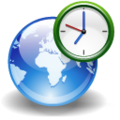 Presentation GUIDELINESBefore Your Presentation:Use the websites provided or other resources to find ONE event that occurred on the date you have been assigned.Some websites to visit are in the “Cool Links” section of my webpage. Some of the links provide events and information, and others just provide events without any additional information.“Today in History” Text FeaturePrint a picture that represents the event. Please crop/resize the image to fit the template. Cut out and glue the image onto the template.Write the date including the month, day, and year at the top.Write a 1-2 sentence caption under the picture. Explain how the picture and event connect.Under the caption, write the complete web address showing where you found your information. Include all of the sites you used to find your information.“Today in History” summaryOn a sheet of loose leaf paper:Write your heading in the top right cornerInclude a summary paragraph describing the event. Summary should be in complete sentences. Think about the 5 W’s when writing your summary (who, what, when, where, why, and how)During your PresentationOn your assigned day, you will give a brief presentation at the start of class.Your “Today in History” text feature will be displayed under the ELMO while you present.You will share your summary with the class.Be prepared for 2-3 questions from the class or Mrs. Driscoll.**If you are unsure about the appropriateness of your event ask Mrs. Driscoll.**If you have difficulty understanding your event, try to find another one that is easier to understand.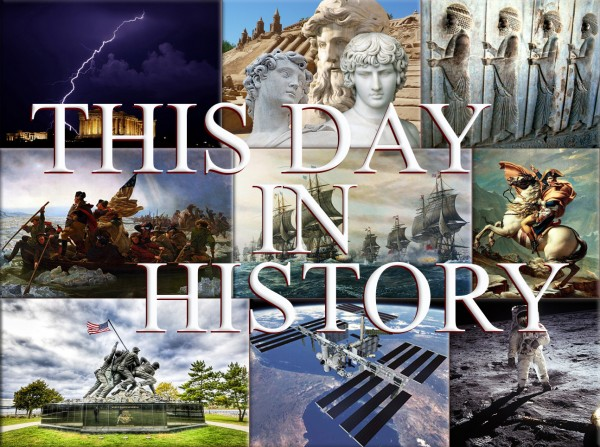 